                         Пояснительная записка. 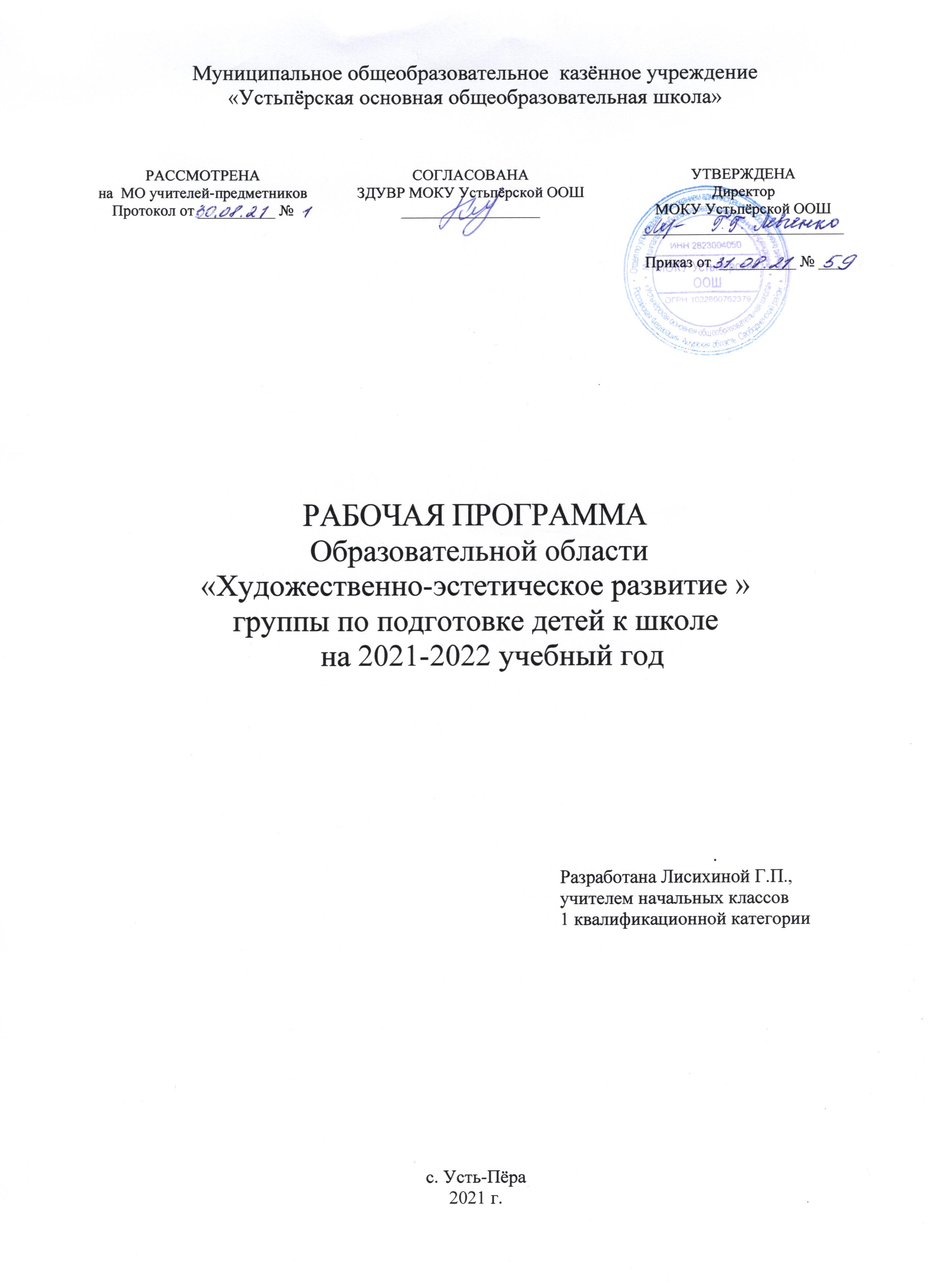       Рабочая  программа  образовательной области «Художественно-эстетическое развитие », по подготовке детей к школе   разработана на основе основной общеобразовательной программы дошкольного образования « От рождения  до школы», программа нового поколения,  под редакцией Н. Е. Веракса, Т. С.          На изучение  образовательной области «Художественное – эстетическое развитие » в подготовительном классе отводится -  33 часа.  Планируемые результаты Личностные результатынаучить детей правильно держать карандаш и кисть отрабатывать более сложное и пластичное умение свободно владеть карандашом и кистью при различных приёмах рисования дать знания о том, каким должно быть положение руки с инструментом при выполнении той или иной задачиПредметные результатысформировать изобразительные навыки и развитие мелкой моторики научить понимать и принимать поставленную учителем задачу слушать и выполнять указания взрослогоконтролировать свои действия  уметь увидеть и поправить допущенные ошибки и неточностинаучатся понимать, какая специфическая подготовка нужна для урока изобразительного искусства  научить регулировать рисовальные движения в отношении силы нажима, скорости, размаха, равномерности, слитности, плавности в соответствии с задачами изображения  Тематическое планирование – 33часаЗнакомство с предметом. Аппликация «Осенние листья». (2ч)Паутинка и листочек (2ч) Праздник разноцветных облаков. Работа с пластилином «Рисуем жгутиками».(2ч)Мы ходили за грибами (2ч)Рыбки в аквариуме (2ч)Аппликация «Снеговик» (2ч)Снежинки (2ч) Птицы на кормушке Лепка  из целого куска пластилина. (3ч)Работа с бумагой. Аппликация  «Терем-теремок» (2ч)Аппликация « Подарок маме»  (2ч)Наша Армия (2ч)День космонавтики (2ч)12 апреля – день космонавтики (2ч) 9 мая – день  Победы (1ч)Работа с бумагой. Оригами «Бабочка-красавица» (1ч)Весенние цветы (1ч)Содержание области      Развивать эстетическое восприятие, чувство ритма, художественный вкус, эстетическое отношение к окружающему, к искусству и художественной деятельности. Формировать интерес к классическому и народному искусству (музыке, изобразительному искусству, литературе, архитектуре). Формировать основы художественной культуры. Развивать интерес к искусству. Закреплять знания об искусстве как виде творческой деятельности людей, о видах искусства (декоративно-прикладное, изобразительное искусство, литература, музыка, архитектура, театр, танец, кино, цирк). Расширять знания детей об изобразительном искусстве, развивать художественное восприятие произведений изобразительного искусства. Продолжать знакомить детей с произведениями живописи: И. Шишкин («Рожь», «Утро в сосновом лесу»), И. Левитан («Золотая осень», «Март», «Весна. Большая вода»), А. Саврасов («Грачи прилетели»), А. Пластов («Полдень», «Летом», «Сенокос»), В. Васнецов («Аленушка», «Богатыри», «Иван-царевич на Сером волке») и др. Обогащать представления о скульптуре малых форм, выделяя образные средства выразительности (форму, пропорции, цвет, характерные детали, позы, движения и др.). Расширять представления о художниках — иллюстраторах детской книги (И. Билибин, Ю. Васнецов, В. Конашевич, В. Лебедев, Т. Маврина, Е. Чарушин и др.). Продолжать знакомить с народным декоративно-прикладным искусством (гжельская, хохломская, жостовская, мезенская роспись), с керамическими изделиями, народными игрушками. Продолжать знакомить с архитектурой, закреплять и обогащать знания детей о том, что существуют здания различного назначения (жилые дома, магазины, кинотеатры, детские сады, школы и др.). Развивать умение выделять сходство и различия архитектурных сооружений одинакового назначения. Формировать умение выделять одинаковые части конструкции и особенности деталей. Познакомить со спецификой храмовой архитектуры: купол, арки, аркатурный поясок по периметру здания, барабан (круглая часть под куполом) и т. д. Знакомить с архитектурой с опорой на региональные особенности местности, в которой живут дети. Рассказать детям о том, что, как и в каждом виде искусства, в архитектуре есть памятники, которые известны во всем мире: в России это Кремль, собор Василия Блаженного, Зимний дворец, Исаакиевский собор, Петергоф, памятники Золотого кольца и другие — в каждом городе свои. Развивать умения передавать в художественной деятельности образы архитектурных сооружений, сказочных построек. Поощрять стремление изображать детали построек (наличники, резной подзор по контуру крыши). Расширять представления детей о творческой деятельности, ее особенностях; формировать умение называть виды художественной деятельности, профессии деятелей искусства (художник, композитор, артист, танцор, певец, пианист, скрипач, режиссер, директор театра, архитектор и т. п). Развивать эстетические чувства, эмоции, переживания; умение самостоятельно создавать художественные образы в разных видах деятельности. Формировать представление о значении органов чувств человека для художественной деятельности, формировать умение соотносить органы чувств с видами искусства (музыку слушают, картины рассматривают, стихи читают и слушают и т. д.). Знакомить с историей и видами искусства; формировать умение различать народное и профессиональное искусство. Расширять представления о разнообразии народного искусства, художественных промыслов (различные виды материалов, разные регионы страны и мира). Воспитывать интерес к искусству родного края; любовь и бережное отношение к произведениям искусства. Поощрять активное участие детей в художественной деятельности по собственному желанию и под руководством взрослого.             Календарно – тематическое планирование образовательная область  «Художественное эстетическое развитие.»  №п/п     Тема     урока     час       СодержаниеХарактеристика        учебной деятельности    РесурсыДата    пДатаф1,2Знакомство с предметом. Аппликация «Осенние листья».2чБеседа про осень. Знакомство детей с произведениями живописи: Расширять представления о художнике - И.Левитане («Золотая осень», Учить отражать свои впечатления об осени в рисунке; развивать навыки рисования кистью и красками;воспитывать аккуратность.Картина « Золо-тая осень».3,4Паутинка и листочек.2чБеседа о деревьях.« Люблю берёзку русскую».Учить отражать свои впечатления  в рисунке; развивать навыки рисования кистью и красками;воспитывать аккуратность.Картина « Берё-зовая роща».Презентация.5,6Праздник разноцветных облаков.2чБеседа о небе, птицах.« Летят перелётные птицы». Учить видеть особенности внешнего вида предметов;развивать воображение, чувство формы; поощрять инициативу Расширять представления детей об особенностях отображения осени в произведениях искусства.Презентация «Перелётные птицы»7,8Работа с пластилином «Корзинка с грибами»2чБеседа о пользе мухомора для животных.Расширять представления о художниках Беседа по  картине И. Шишкин («Рожь», «Утро в сосновом лесу»),Учить детей размещать изображения на листе в соответствии с их реальным расположением; формировать умение строить композицию рисунка;  развивать представления о многообразии грибов, цветов. Закреплять знания о правилах безопасного поведения в природе; о временах года, последовательности месяцев в году.Иллюстрации грибы, презентация « Съедобные и несъедобные грибы»9,10Рыбки в аквариуме.2чУход за рыбками в аквариуме.Учить детей правильно ухаживать за рыбками:Презентация « Разнообразие рыб в природе» 11,12Аппликация «Снеговик».2ч Беседа «Зимушка-зима». Учить рисовать фигуру человека в национальном костюме; развивать умение рисовать узор из знакомых элементов; развивать чувство цвета и ритма в узоре;Загадки, стихи  о зиме13,14Снежинки.2ч Беседа «Морозные узоры»Учить детей рисовать морозные узоры в стилистике  кружевоплеения; совершенствовать технику рисования концом кисти;развивать чувство формы и композиции. вырезать шестилучевые снежинки из фантиков и цветной фольги;15-17«Птицы на кормушке» Лепка  из целого куска пластилина.3чБеседа:«Птицы»(домашние, зимующие, перелетные) Учить детей рисовать птиц, передавая форму, пропорции;формировать умение свободно владеть карандашом; упражнять в аккуратном закрашивании изображения;воспитывать самостоятельностьПрезентация1819Работа с бумагой. Аппликация  «Терем-теремок» 2чБеседа: «Сказочный дворец»Учить делать набросок простым карандашом; закреплять умение рисовать основу здания и придумывать украшающие детали;развивать умение оценивать рисунок в соответствии с замыслом.2021Аппликация « Подарок маме»2чБеседа:  Международный женский день» .Непоседы « Песенка про маму. Учить придумывать содержание открытки, осуществлять замысел, привлекая полученные ранее умения и навыки; развивать чувство цвета, творческие способностиПоздравительная открытка для мамы. Презентация.22,23Весна.2чБеседа: «Мелодия весны» Расширять представления о художнике, беседа по картине А. Саврасов («Грачи прилетели»), «Март», «Весна. Большая вода»),Учить детей отражать в рисунке свои впечатления от прихода весны; закреплять умения рисовать разнообразные деревья, используя разные цвета красок для стволов;учить располагать изображение по всему листу; развивать воображение.Презентация « Весна, красавица - весна»24,25«Наша Армия»2ч Беседа: «Наша армия родная» , «Богатыри»,Иван-царевич на Сером волкеУчить создавать рисунки по мотивам литературных произведений, передавать образы солдат, летчиков, моряков;упражнять в закрашивании цветными карандашами;- развивать воображение. Презентация :«Пограничникс собакой»26,2712 апреля – день космонавтики.2чБеседа: « Взлетел в ракете русский парень»Направить детей на самостоятельный поиск способов создания фантастических образов;формировать познавательные интересы; развивать воображение.«Летающие тарелки и пришельцы из космоса»28,29Работа с бумагой. Оригами «Бабочка- красавица».2чБеседа: « Бал насекомых»Учить передавать особенности строения, окраски бабочки; упражнять в симметричном вырезывании; развивать чувство цвета, формы и композиции; продолжать развивать коллективное творчествоПрезентация « Насекомые»30,31«9 мая»2ч Беседа : «Солдат на посту»Закреплять умение лепить человека, передавая характерные черты образа; упражнять в применении разнообразных технических приемов лепки;  воспитывать самостоятельностьПрезентация33,Итоговый урокВесенние цветы..1ч